Western Australia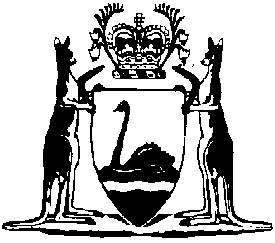 Port Authorities (Port of Broome) Regulations 1999Compare between:[01 Jan 2000, 00-a0-02] and [01 Jun 2001, 00-b0-05]Port Authorities Act 1999Port Authorities (Port of Broome) Regulations 19991.	Citation		These regulations may be cited as the Port Authorities (Port of Broome) Regulations 1999.2.	Commencement		These regulations come into operation on 1 January 2000.3.	Adoption of regulations for the Port of Broome and Broome Port Authority	(1)	Regulations made under an Act to which subregulation (2) applies that have effect in relation to a port or port authority within the meaning of that Act are adopted for the purposes of the Port of Broome or Broome Port Authority, as the case requires.	(2)	This subregulation applies to the — 	(a)	Jetties Act 1926;	(b)	Marine and Harbours Act 1981;	(c)	Marine Navigational Aids Act 1973;	(d)	Shipping and Pilotage Act 1967; and	(e)	Western Australian Marine Act 1982.	(3)	Subregulation (1) does not adopt any regulation that could not be made under section 139 of the Act. Notes1	This is a compilation of the Port Authorities (Port of Broome) Regulations 1999 and includes the amendments referred to in the following Table.Compilation tableCitationGazettalCommencementPort Authorities (Port of Broome) Regulations 199924 Dec 1999 pp.6873-41 Jan 2000 (see regulation 2)